SYYSTIEDOTE 2015SAVONLINNAN AJO RY.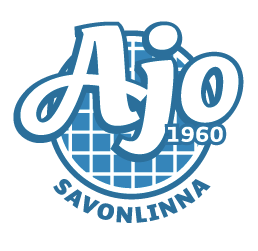 Syyskauden tiedote Uusi lentopallokausi on jälleen käynnistymässä. Tähän tiedotteeseen on koottu tietoja kauden asioista:info jäsen – ja harrastemaksuistaharjoitusvuorot vastuuvalmentajineenseuran johtokunnan yhteystiedot talkookalenteri ja tietoja varainhankinnastalisenssiasiat  
Tulevien syyskauden turnausten aikataulut tulevat nettisivuillemme heti niiden varmistuttua. Junioreille ja kotiväelle
Harjoittelu ja pelaaminen ovat juniorijoukkueissa (jos kohta myös aikuisillakin ) koko perheen asia. Joukkuekohtaiset vanhempainhetkiset pidetään syyskuun aikana. Jokaisessa joukkueessa toimii joukkueenjohtaja, jonka toivotaan löytyvän vanhempien joukosta. Joukkueenjohtaja toimii yhteyshenkilönä esim. kotiturnausten kanttiinijärjestelyissä ym. joukkueen turnauksiin liittyvissä asioissa. Tästä ja muista tärkeistä asioista kerromme lisää vanhempainhetkisissä.   Tällä kaudella jatkamme yhteistä varainhankintaa erilaisilla yhteisillä ja myös mahdollisesti joukkuekohtaisilla talkoilla. Lisäksi voimme toteuttaa edelleen tuttujen Ullmax - urheiluasujen sekä Gutz-tuotteiden myyntiä. Varainhankinnasta tiedotetaan myös nettisivuilla.Käykää lukemassa seuran nettisivuilta ajankohtaisia uutisia ja joukkueiden kuulumisia. www.savonlinnanajo.fi  Toivotamme kaikille oikein pirteää syksyä ja mukavia hetkiä lentopalloilun parissa. Jäsen- ja harrastemaksut 2015 – 2016Savonlinnan Ajoon liittyminen tapahtuu maksamalla vuosittainen jäsenmaksu. Jäsenmaksu kaudella 2015-2016 on 20€/jäsen. Myös perhejäsenyys on mahdollinen juniorijoukkueissa, mikäli useampi lapsi tai vanhemmat haluavat liittyä seuraan. Perhejäsenmaksu on 30 €/perhe. Erilliset kannatusjäsenmaksut ovat henkilöjäseneltä 50 €/vuosi ja yhteisö- ja yritysjäseneltä 150 €/vuosi. Kannatusjäseneksi voivat liittyä kaikki halukkaat, liittyminen käy kätevästi Ajon nettisivujen kautta.Lentopallon harrastamiseen liittyy myös harrastemaksu. Maksuosuuksissa on arvioitu myös turnauksien ja pelimatkojen määrät.Harrastemaksut sisältävät seuraavat kustannukset• Valmennusmaksun (sis.valmentajien koulutuskulut ja powermaksut, ja matkakulut pelimatkoilta)• Salivuokrat• Seura‐asun (=pelipaita, housut ja 1 sukat)• Yleiskustannukset (k‐pito, muistamiset, pankin toimitusmaksut, nettisaittimaksut)• Harjoitteluvarusteet (=harjoituksissa käytettävät pallot ja muut harjoitteluun liittyvät laitteet ym.)• Pelimatkojen matkakustannukset ja hotellikustannukset• Joukkueen Linna‐Volley ‐turnausmaksunHarrastemaksun lisäksi pelaajat maksavat• Powercup‐maksut• Powercup‐kuljetukset• Pelaajalisenssin (+vakuutuksen)• Jäsenmaksun• Muut pelivarusteet (kengät, suokat etc.)Harrastemaksu joukkueittainJoukkue	syksy	kevät	yhteensäF-tytöt	  75 € 	  75 € 	150 € E-tytöt	170 € 	170 € 	340 € D-tytöt	315 € 	315 € 	630 € C-tytöt	400 € 	400 € 	800 € B-tytöt	415 € 	415 € 	830 € N2	295 € 	295 € 	590 € Harjoitusvuorot ja vastuuvalmentajat: B-TYTÖT (-99,-00),Vastuuvalmentaja Juha Karvinen, 044-2747263ma	17.30-19.30	Tanhuvaarake	16.30-18.30	OKL-hallito	18.30-20.30	Nojanmaan kouluC -TYTÖT (-01,-02) Vastuuvalmentaja Timo Jäärni, 0500-910015		ma	17.30-19.30	Tanhuvaarake	16.30-18.30	OKL-hallisu	17.30-19.30	TanhuvaaraD -TYTÖT (-03,-04) Vastuuvalmentaja Minna Jäppinen, 050-3503457		Ti	18.00-19.30	Lyseon lukioTo	17.00-18.30	Pihlajaniemen kouluE -TYTÖT (-05,-06) Vastuuvalmentaja Sakari Hassinen, 0400-199878		ma	18.00-19.30	Lyseon lukiope	17.00-18.30	Lyseon lukioF -TYTÖT (-07,-08) Vastuuvalmentaja Emilia Luostarinen, 044-2939527		ke	16.30-18.00	Pihlajaniemen koulupe	17.30-19.00	Nätkin kouluN2 Vastuuvalmentaja Anssi Gröhn, 040-5376065ma 	17.30-19.30 OKL-hallike	16.30-18.30 OKL-halli
pe	16.30-18.30 Talvisalon kouluSavonlinnan Ajon johtokunta 2015 – 2016: Puheenjohtaja 	Miia Päykkönen 	miiapaykkonen@hotmail.com	044-2807012 Varapj.	Mari Huoman 	marihuoman@gmail.com       	050-3559598 	Jonna Konnu 	jonna.konnu@gmail.com 	050-4019883 	Tiina Puurtinen 	tiinasvensk@hotmail.com 	050-3786497 	Kirsi Heikkinen-Jokilahti	heikkinenjokilahti@gmail.com  	040-5477936 Valm.edustaja	Timo Jäärni 		timo.jaarni@tanhuvaara.fi 	050-4666410 	Marko Ijäs 		ijasmarko@gmail.comLisäksi johtokunnan määrittelemänäRahastonhoitaja  Tiina Kontinen 	tiinam.kontinen@gmail.com 	044-0844776 Sihteeri 	Tarja Halonen 	tarja.halonen@operafestival.fi 	040-5335207		tallu.halonen@gmail.comTalkoot ja varainhankinta
Teemme talkoita ja varainhankintaa yhdessä, jotta saamme pidettyä seuramme harrastemaksut kohtuullisella tasolla, mutta myös siksi, että yhdessä tekeminen on meille seurana merkityksellistä. Teemme ensisijaisesti sellaisia talkoita, joihin jokainen - myös juniori - voi osallistua. Muuta varainhankintaa teemme lähinnä myymällä urheiluun liittyviä tuotteita.Kauden tiedossa olevat talkoot ovat Hyvinvointimessujen kanttiinitalkoo 26.9.2015Sokos Marketin inventaario lokakuun lopussa CityMarketin paketointi joulukuussa (arv. 7.-24.12)Prisman inventaario vuodenvaihteessa 1.1.2016Pyhän Olavin Maraton 17.7.2016 (+mahd. rullaluistelumaraton seur. viikonloppuna)Linna-Volley –turnaus 6.-7.8.2016Lisää talkoita pyritään järjestämään mahdollisuuksien mukaan. Myyntikampanjoita tehdään satunnaisemmin, ja turnausten yhteydessä pidetään kanttiineja.
Talkoista tiedotetaan seuran nettisivuilla, ja joukkueenjohtajat (JoJo) tiedottavat niistä myös aktiivisesti.Tietoa lisensseistä Osallistuaksesi pelaajana turnauksiin, sinulla täytyy olla voimassa oleva pelaajalisenssi. Lisenssi tulee olla maksettuna ennen turnausten alkamista. Pelaajalisenssin saat ostettua Lentopalloliiton nettisivujen lisenssien verkko-ostopalvelun kautta, josta löytyvät myös maksuohjeet. Linkki verkkomaksupalveluun: https://lisenssi.sportti.fi/index.php?lid=2968Lomakkeeseen tulee syöttää vain pakolliset tiedot, jotka on merkitty *:llä. Huom! Verkko-ostopalvelussa on tärkeätä valita listalta oikea seura eli Savonlinnan Ajo. Lisenssi-infoa löydät seuramme nettisivuilta http://www.savonlinnanajo.fi/joukkuekohtaiset-sivut/linsenssi-info/ 

Nuorten pelaajien maksu määräytyy syntymävuoden, ei pelattavan sarjatason mukaan. Nuorten lisensseissä on edelleen vakuutuspakko.Jos nuorella on oma voimassaoleva vakuutus, joka kattaa lentopallon harjoittelu- ja/tai kilpailutilanteet, hänelle voidaan hankkia lentopalloliiton vakuutukseton lisenssi ja päivittää lisenssien verkko-ostossa suoraan tietokantaan oman vakuutuksen tiedot; vakuutusyhtiön nimi ja vakuutuksen numero. Muutenkin seuramme suosittelee ehdottomasti vakuutuksen ottamista kaikenikäisille pelaajille.Muuta tärkeääMuistathan toimittaa yhteystietolomakkeen täytettynä jojollesi syyskuun loppuun mennessä. Ajon katalogista voit tilata tuotteita läpi vuoden – ole yhteydessä joukkueenjohtajaasi!https://www.facebook.com/pages/Savonlinnan-Ajo-ry/ sivuilla tiedotetaan myös tapahtumista – voit vapaasti lähettää kuvia turnauksista, joukkueestasi tai harkoista julkaistavaksi.Iloista ja riemukasta syksyä lentopallon parissa!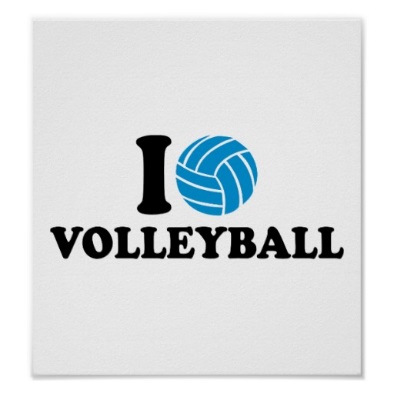 